Уважаемые садоводы!К вам обращаюсь я - Председатель Ревизионной комиссии Мария Ивановна Позолотина. Хочу донести до Вас, что у нас сложилась очень неприятная, критически недопустимая ситуация. Нашим Правлением принято решение о проведении долгожданного общего собрания 25 июня этого года. При проведении общего собрания является обязательным донесение до сведения садоводов состояния финансово-хозяйственной деятельности Правления СНТ во главе с Председателем, зачитывается и выносится на утверждение Акт ревизии финансово-хозяйственной деятельности СНТ, подтверждается обоснованность и законность расходования денежных средств, исполнения утвержденной общим собранием сметы доходов и расходов.В апреле этого года мне на электронную почту от действующего Председателя Константина Анатольевича Михайлова пришла Выписка из протокола заседания Правления о назначении даты проведения общего собрания на 25 июня 2022 года и обращением ко мне, как к Председателю ревизионной комиссии, подготовить Акт ревизии к 20 мая 2022 года. Я выразила полную солидарность с решением Правления о проведении ревизии и попросила обозначить дату передачи Ревизионной комиссии первичной документации финансово-хозяйственной деятельности нашего СНТ. Ответа на свое письмо я не получила до сих пор. Далее я узнала случайно, что на ближайшее время назначено заседание Правления, связанное с проведением общего собрания. Я снова написала обращение к Председателю Правления К.А. Михайлову и членам Правления о том, что они срывают сроки проведения ревизии. Общее собрание, назначенное на 25 июня, невозможно провести, так как не проведена ревизия. Я просила Правление решить вопрос о передаче Ревизионной комиссии документации для проверки. Обращение было 12 мая разослано на личную почту всем членам Правления кроме Бузанова С.А. - у меня не оказалось его электронной почты. Ответа на мое письмо я не также получила. Далее, я увидела в чате Телеграмм-канала "Адекватный садовод", участником которого являюсь и я, что 13 мая Косихин Михаил заявил, что собрание можно проводить и без Акта ревизионной комиссии. Я сделала скриншот этого сообщения: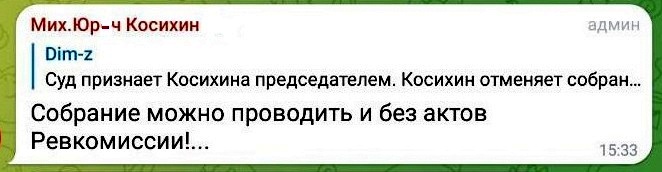 Кроме всего этого он написал в чате: "Отчетов ревизионной Комиссии нет и судя по всему уже не будет". Да, Михаил Юрьевич! Не будет, если вами не будут предоставлены, как и в прошлом году, документы на проверку. Пользуясь случаем, хочу сообщить вам, уважаемые садоводы-плательщики взносов, что в прошлом, 2021 году, ревизионная проверка была сорвана действующим на тот момент Председателем Правления Косихиным М.Ю. Именно он не обеспечил предоставление финансово-хозяйственной документации в полном объеме на проверку Ревизионной комиссии. А бухгалтер Игнатова Н.С. так пошла еще дальше. Она заявила, что некоторая финансовая документация СНТ является конфиденциальной информацией (её и председателя, наверное). По-другому я и не поняла: с каких это пор документация является недоступной для Ревизионной комиссии, избранной Общим собранием садоводов для контроля за деятельностью Правления?Список недостающей документации Косихину-Игнатовой был передан, но документация так и не была предоставлена, из-за чего ревизию пришлось свернуть. Документация по-прежнему хранится дома у Косихина с Игнатовой. На мои неоднократные замечания о хранении документации в помещении нашей конторы, где выделен целый кабинет для бухгалтерии, они не реагируют, документация остается недоступной не только для членов СНТ, но и для ревизии. Также в прошлом году неоднократно писались письма Тарасовой Е.А. о представлении недостающей документации, о разъяснении возникших при проверке вопросов и передаче оргтехники, приобретенной при ее председательстве за счет средств плательщиков взносов. Все письма были проигнорированы, а документация и материальные ценности до сих пор остаются у Тарасовой Е.А. В этом году проведение ревизии "добросовестно" срывается всеми нашими уважаемыми Председателями и членами Правления. И похоже, они собираются в этом обвинить меня!Уважаемые садоводы! Хочу, чтобы вы знали о настоящем течении всех дел, касающихся ревизии финансово-хозяйственной деятельности нашего СНТ. Кто-то очень не хочет, чтобы до всех садоводов были донесены сведения о расходовании наших денег. Я прошу вашего содействия в распространении этой информации и получении Ревизионной комиссией первичной финансово-хозяйственной документации СНТ для проведения ревизии и донесения до всех садоводов истинного положения дел. С уважением, Председатель Ревизионной комиссии М.И. Позолотина